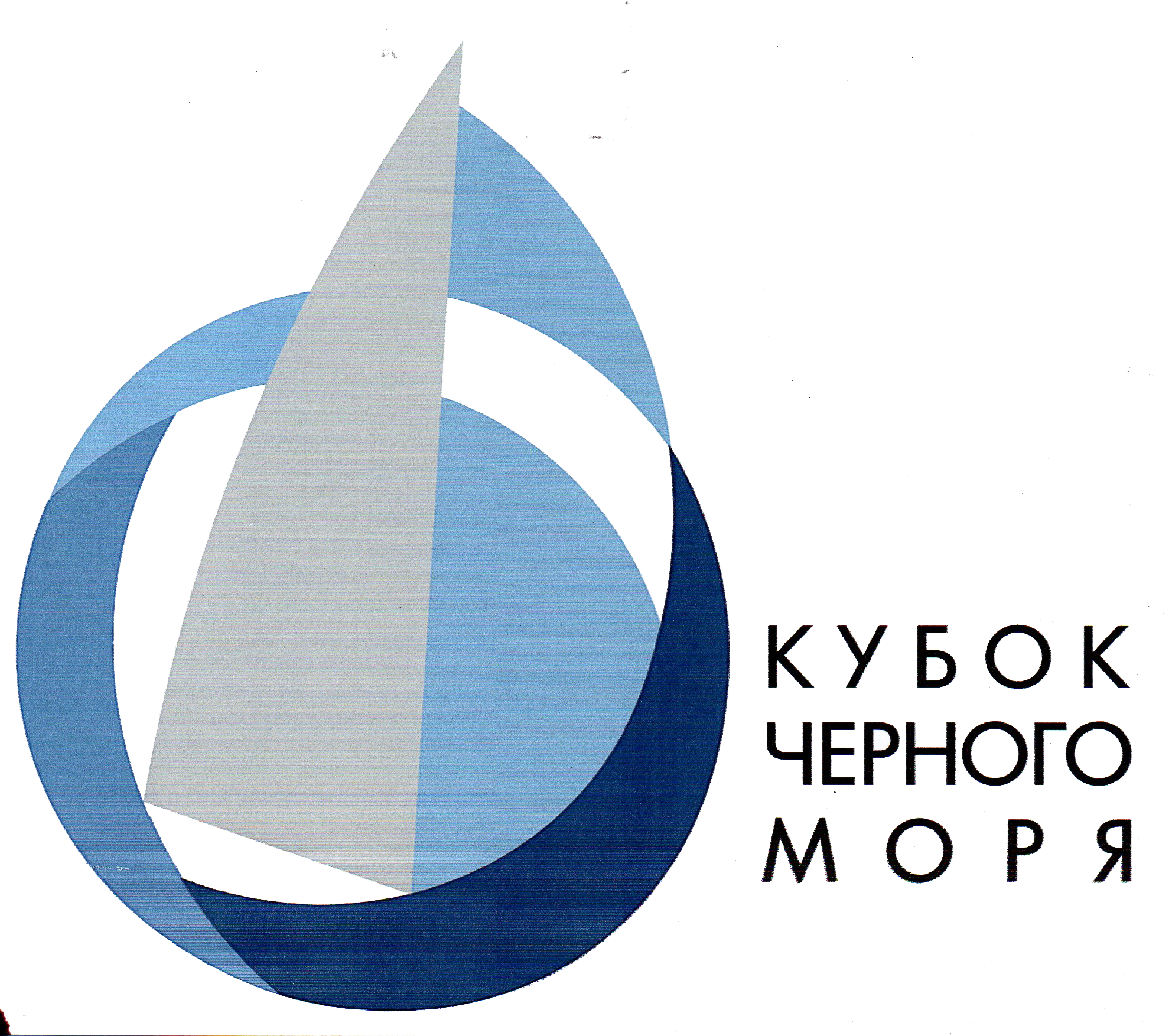 ВСЕУКРАЇНСЬКА ВІДКРИТА РЕГАТА КРЕЙСЕРСЬКИХ ЯХТ «КУБОК ЧОРНОГО МОРЯ 2017»	РОЗПОРЯДЖЕННЯ №313. Знаки.Знаками короткої (навітряно-підвітряної) дистанції слугуватимуть гумові буї жовтого кольору. Стартовим знаком слугуватиме гумовий пірамідальний буй червоного кольору та фінішним знаком дистанції слугуватиме гумовий cигарообразний буй жовтого кольору. Стартове/фінішне судна перегонового комітету вважаються знаком. Інформацію щодо знаків маршрутної дистанції буде надано додатково (відповідно до п.3ВІ). Голова перегонового комітетуСергій Щербаков 